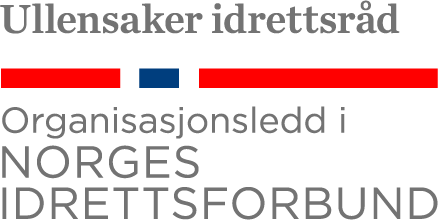 Innmeldingsskjema Faddertiltaket Idrettfaddertiltaket@ullensaker-idrettsrad.noForesatte har blitt kontaktet og samtykker til at barnet meldes inn i Faddertiltaket Idrett og at opplysningene oversendes til ansvarlig:  Ja       Dato:Underskrift Foresatt …..…………………………………………………………………..Fylles ut av faddertiltaketSkjema mottatt dato:Fadderkantidat nr:Foresatte kontaktet dato:Tiltak:        Barnets navnFødselsdato SkolePostadresse inkl PostnrForesatte 1 navn + telefonnnrForesatte 2 navn + telefonnnrEpostadresseVidereføring av påbegynt aktivitet  JA _____ NEI____ sett kryssØnsker starte med aktivitet IdrettFor eksempel «Innebandy»Er med i Fadderordning Kultur   JA _____ NEI____ sett kryssAnnen kontaktpersonNavn MobilnummerTil annen kontaktEpostadresseTil annen kontaktAnnet